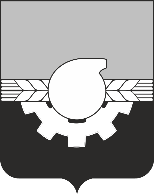 АДМИНИСТРАЦИЯ ГОРОДА КЕМЕРОВОПОСТАНОВЛЕНИЕ от 01.12.2023 № 3860Об установлении публичного сервитутаВ соответствии со ст. ст. 5, 23, 39.37 Земельного кодекса Российской Федерации, ст. 16 Федерального закона от 06.10.2003 № 131-ФЗ «Об общих принципах организации местного самоуправления в Российской Федерации»,         ст. 45 Устава города Кемерово, на основании ходатайства акционерного общества «Кемеровская генерация» (далее – АО «Кемеровская генерация» (ОГРН 1122224002284,  ИНН 4205243192) и учитывая договор от 19.12.2022 №5882-Т-131086  о подключении к системе теплоснабжения в ценовой зоне теплоснабжения (далее – Договор):1. Установить публичный сервитут в отношении земельных участков с кадастровыми номерами 42:24:0101038:5519 (98 кв.м), 42:24:0101038:7369 (90 кв.м), категория земель – земли населенных пунктов, в целях строительства тепловых сетей, необходимых для организации подключения (технологического  присоединения) к сетям инженерно-технического обеспечения (теплоснабжения) , на срок 10 лет:1.1. Использование земельного участка, предусмотренного п. 1 настоящего постановления, в соответствии с его разрешенным использованием будет невозможно или существенно затруднено в связи с осуществлением деятельности, для которой устанавливается публичный сервитут, на срок до 31.12.2023.1.2 Порядок установления зоны с особыми условиями использования территорий и содержание ограничения прав на земельные участки в границах таких зон утверждены приказом Минрегиона России от 30.06.2012 № 280       «Об утверждении свода правил СП 124.13330.2012 «СНИП 41-02-2003 «Тепловые сети», «СП 124.13330.2012. Свод правил. Тепловые сети. Актуализированная редакция СНиП 41-02-2003».2. Утвердить границы публичного сервитута согласно схеме расположения границ публичного сервитута.3. Размер платы за публичный сервитут определяется в соглашении об осуществлении публичного сервитута в порядке ст. 39.47 Земельного кодекса Российской Федерации.4. Выполнение строительно-монтажных работ по строительству тепловых сетей, необходимых для организации подключения (технологического присоединения) к сетям инженерно-технического обеспечения (теплоснабжения), осуществляется в срок до 31.12.2023.5.  Права и обязанности обладателя публичного сервитута:5.1. Обладатель публичного сервитута обязан привести земельный участок в состояние, пригодное для его использования в соответствии с разрешенным использованием, в срок не позднее чем три месяца после завершения строительства, капитального или текущего ремонта, реконструкции, эксплуатации, консервации, сноса инженерного сооружения, для размещения которого был установлен публичный сервитут.5.2. Обладатель публичного сервитута вправе до окончания публичного сервитута обратиться с ходатайством об установлении публичного сервитута на новый срок.6. Комитету по работе со средствами массовой информации                   администрации города Кемерово в течение пяти рабочих дней со дня принятия настоящего постановления обеспечить официальное опубликование настоящего постановления и разместить настоящее постановление на официальном сайте администрации города Кемерово в информационно-телекоммуникационной сети «Интернет».	7. Управлению архитектуры и градостроительства администрации города Кемерово в течение пяти рабочих дней со дня принятия решения обеспечить направление копии настоящего постановления в:	- Управление Федеральной службы государственной регистрации, кадастра и картографии по Кемеровской области - Кузбассу;          -  АО «Кемеровская генерация».8. Контроль за исполнением настоящего постановления возложить на первого заместителя Главы города Мельника В.П.Глава города 	                                                                                 Д.В. Анисимов                                                             